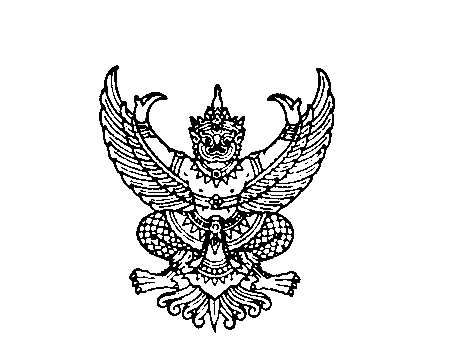 ที่  นม ๘๓๐๐๑(สภา)/ ว ๔4   		                               ที่ทำการองค์การบริหารส่วนตำบลสำโรง                                                                                    อำเภอโนนไทย    นม  ๓๐๒๒๐						    2  ธันวาคม  ๒๕๖2เรื่อง    นัดประชุมสภาองค์การบริหารส่วนตำบลสำโรง สมัยสามัญ สมัยที่ ๔ ประจำปี พ.ศ. ๒๕๖2เรียน    สมาชิกองค์การบริหารส่วนตำบลสำโรง ทุกท่าน/นายกองค์การบริหารส่วนตำบลสำโรง สิ่งที่ส่งมาด้วย    ๑. ประกาศกำหนดวัน เวลา สถานที่ประชุม ฯ			     จำนวน   ๑  ฉบับ๒. ระเบียบวาระการประชุมฯ                          			     จำนวน   ๑  ฉบับ		ตามที่สภาองค์การบริหารส่วนตำบลสำโรง  ได้กำหนดสมัยประชุมสภาองค์การบริหารส่วนตำบลสำโรง  สมัยสามัญ  สมัยที่  ๔  ประจำปี ๒๕๖2  ในระหว่างวันที่  ๑ – ๑๕  ธันวาคม  ๒๕๖2  ในการประชุมสภาสมัยสามัญ สมัยที่  ๑ ประจำปี พ.ศ. ๒๕๖2  เมื่อวันที่ 1 กุมภาพันธ์  ๒๕๖2  ณ ห้องประชุมสภาองค์การบริหารส่วนตำบลสำโรง  แล้วนั้น		สภาองค์การบริหารส่วนตำบลสำโรง จึงขอนัดประชุมสภาองค์การบริหารส่วนตำบลสำโรง  
สมัยสามัญ สมัยที่  ๔ ประจำปี พ.ศ. ๒๕๖2  ในวันจันทร์ ที่  9  ธันวาคม  ๒๕๖2  เวลา  ๐๙.๐๐  น.   
ณ  ห้องประชุมสภาองค์การบริหารส่วนตำบลสำโรง (การแต่งการเครื่องแบบสีกากีแขนยาว)                     จึงเรียนมาเพื่อโปรดทราบและเข้าร่วมประชุมโดยพร้อมเพียงกัน 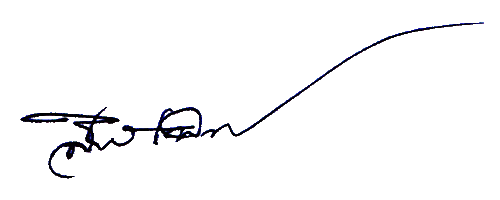 ขอแสดงความนับถือ				    สิบโท(สาย  เนียมสันเทียะ)ประธานสภาองค์การบริหารส่วนตำบลสำโรงสำนักงานปลัด อบต./งานกิจการสภาโทรศัพท์ ๐-๔๔๙๓-๘๘๗๓ ต่อ ๑๑ โทรสาร ๐-๔๔๙๓-๘๘๗๓ ต่อ ๑๗Website : www.samrong.go.thE-mail : sao-samrong@hotmail.comประกาศสภาองค์การบริหารส่วนตำบลสำโรงเรื่อง  กำหนดวัน  เวลา สถานที่ประชุม  สมัยสามัญ สมัยที่  ๔  ประจำปี พ.ศ. ๒๕๖2****************		อาศัยอำนาจตามความในมาตรา ๕๓ และมาตรา ๕๔ แห่งพระราชบัญญัติสภาตำบลและองค์การบริหารส่วนตำบล พ.ศ. ๒๕๓๗  และแก้ไขเพิ่มเติมถึงฉบับ ที่ ๖ พ.ศ. ๒๕๕๒ ประกอบกับระเบียบกระทรวงมหาดไทยว่าด้วยข้อบังคับการประชุสภาท้องถิ่น พ.ศ. ๒๕๔๗ แก้ไขเพิ่มเติมถึง (ฉบับที่ ๒) 
พ.ศ. ๒๕๕๔  ข้อ ๒๔ และมติสภาองค์การบริหารส่วนตำบลสำโรงคราวประชุมสมัยสามัญ สมัยที่ ๑ ประจำปี พ.ศ. ๒๕๖2 วันที่ ๒ กุมภาพันธ์ พ.ศ. ๒๕๖2 		เพื่อให้การประชุมสภาองค์การบริหารส่วนตำบลสำโรง เป็นไปด้วยความเรียบร้อย จึงกำหนดวันประชุมสภา สมัยสามัญ สมัยที่ ๔ ประจำปี พ.ศ. ๒๕๖2 ในวันจันทร์ที่ 9 ธันวาคม ๒๕๖2  เวลา ๐๙.๐๐ น. 
ณ ห้องประชุมสภาองค์การบริหารส่วนตำบลสำโรง เพื่อรายงานติดตามและประเมินผลแผนพัฒนาท้องถิ่น 
และให้นายกองค์การบริหารส่วนตำบลสำโรง รายงานผลการปฏิบัติงานประจำปีงบประมาณ พ.ศ. 2562 
โดยประชาชนสมารถเข้าฟังการประชุมสภาองค์การบริหารส่วนตำบลสำโรง ได้ตามระเบียบที่สภากำหนด		จึงประกาศให้ทราบโดยทั่วกัน			ประกาศ   ณ   วันที่     2   เดือน     ธันวาคม    พ.ศ. ๒๕๖2สิบโท(สาย  เนียมสันเทียะ)ประธานสภาองค์การบริหารส่วนตำบลสำโรงระเบียบวาระการประชุมสภาสมัยสามัญ  สมัยที่  ๔  ประจำปี พ.ศ. ๒๕๖2วันที่  9  ธันวาคม  ๒๕๖2ณ  ห้องประชุมสภาองค์การบริหารส่วนตำบลสำโรง**************************ระเบียบวาระที่  ๑	เรื่อง   ประธานแจ้งให้ที่ประชุมทราบ			.............................................................................................................................			.............................................................................................................................			.............................................................................................................................			.............................................................................................................................ระเบียบวาระที่  ๒	เรื่อง  รับรองรายงานการประชุมครั้งที่ผ่านมาสมัยวิสามัญ ครั้งที่ ๒ ประจำปี พ.ศ. ๒๕๖2 วันที่ 7 พฤศจิกายน ๒๕๖2ระเบียบวาระที่  ๓	กระทู้ถาม			- ไม่มี-ระเบียบวาระที่  ๔	เรื่องที่คณะกรรมการที่สภาท้องถิ่นตั้งขึ้นพิจารณาเสร็จแล้ว			- ไม่มี-ระเบียบวาระที่  ๕	เรื่องที่เสนอใหม่๕.๑  การรายงานติดตามและประเมินผลแผนพัฒนาท้องถิ่น (พ.ศ. 2561 – 2564)๕.๒  รายงานผลการปฏิบัติงานประจำปีงบประมาณ พ.ศ. ๒๕๖2ระเบียบวาระที่  ๖	เรื่องอื่นๆ  (ถ้ามี)๖.๑ พิธีรับพระราชทานพระบรมฉายาลักษณ์ พระบาทสมเด็จพระเจ้าอยู่หัว
และสมเด็จพระนางเจ้าฯ พระบรมราชินี๖.๒ โครงการฝึกอบรมเพิ่มประสิทธิภาพในการปฏิบัติงานของผู้บริหาร สมาชิกอบต.
หัวหน้าส่วนราชการ ผู้นำชุมชน พนักงานส่วนตำบลและพนักงานจ้าง๖.3 โครงการจัดตั้งศูนย์อำนวยความสะดวกทางถนนช่วงเทศกาลปีใหม่ 
ประจำปี พ.ศ. 2563๖.๔ การจัดตั้งชุดปฏิบัติการจิตอาสาภัยพิบัติ๖.๕ การประกาศบัญชีรายการที่ดิน******************************